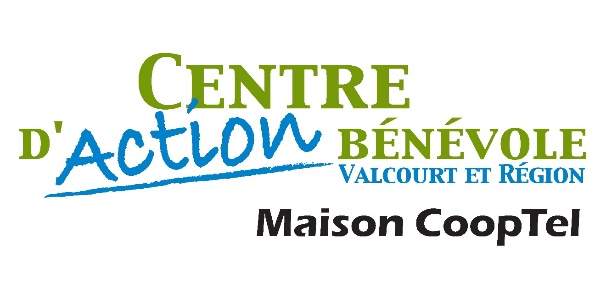 COMMUNIQUÉ Pour diffusion immédiateImpôt bénévole au Centre d’action bénévole Valcourt et RégionValcourt, le 27 avril 2020 – Le Centre d’action bénévole Valcourt et Région reprend le service d’impôt bénévole. Les cliniques d’impôt ont été interrompues le 16 mars. Les personnes à faible revenu admissibles peuvent communiquer au Centre d’action bénévole au 450 532-2255 pour connaître les procédures mises en place pour assurer la sécurité de tous. Le service sera offert sans contact entre les usagers et les bénévoles.30  -Source :Marie-Line Briand,directrice générale par intérimCentre d’action bénévole Valcourt et Régionmlinecabver@cooptel.qc.ca450 532-1932